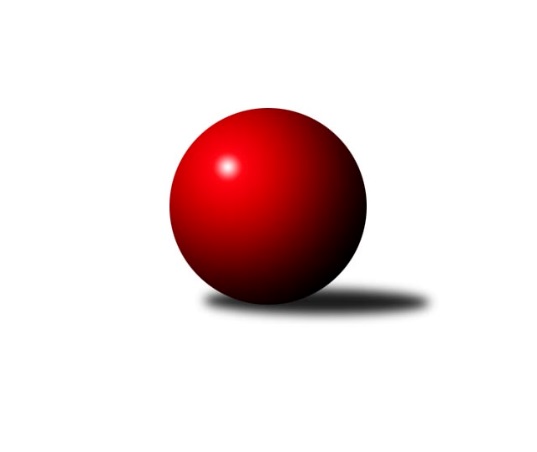 Č.1Ročník 2022/2023	20.9.2020Nejlepšího výkonu v tomto kole: 1287 dosáhlo družstvo: TJ Lokomotiva České VeleniceJihočeský KP DOROST 2022/2023Výsledky 1. kolaSouhrnný přehled výsledků:TJ Jiskra Nová Bystřice	- TJ Dynamo České Budějovice 	2:0	1185:1138		20.9.Kuželky Borovany 	- TJ Sokol Chotoviny 	0:0	0:0		20.9.TJ Sokol Soběnov	- TJ Spartak Trhové Sviny 	2:0	1210:1125		20.9.TJ Lokomotiva České Velenice	- Vltavan Loučovice	2:0	1287:1147		20.9.Tabulka družstev:	1.	TJ Lokomotiva České Velenice	2	2	0	0	4 : 0 	 	 1311	4	2.	TJ Sokol Soběnov	2	2	0	0	4 : 0 	 	 1206	4	3.	TJ Jiskra Nová Bystřice	2	2	0	0	4 : 0 	 	 1169	4	4.	Vltavan Loučovice	2	1	0	1	2 : 2 	 	 1089	2	5.	Kuželky Borovany	1	0	0	1	0 : 2 	 	 1188	0	6.	TJ Sokol Chotoviny	1	0	0	1	0 : 2 	 	 1106	0	7.	TJ Spartak Trhové Sviny	2	0	0	2	0 : 4 	 	 1129	0	8.	TJ Dynamo České Budějovice	2	0	0	2	0 : 4 	 	 1046	0Podrobné výsledky kola:	 TJ Jiskra Nová Bystřice	1185	2:0	1138	TJ Dynamo České Budějovice 	Matěj Budoš	 	 182 	 220 		402 	  	 413 	 	216 	 197		Jan Hess	Karolína Marková	 	 201 	 200 		401 	  	 395 	 	208 	 187		Vít Šebestík	Jan Mol	 	 181 	 186 		367 	  	 330 	 	170 	 160		Šimon Šebestík	Matyáš Krmela	 	 172 	 210 		382 	  	 0 	 	0 	 0		nikdo nenastoupilrozhodčí: Marek ChvátalNejlepší výkon utkání: 413 - Jan Hess	 Kuželky Borovany 	0	0:0	0	TJ Sokol Chotoviny rozhodčí: 	 TJ Sokol Soběnov	1210	2:0	1125	TJ Spartak Trhové Sviny 	Petr Šedivý	 	 169 	 213 		382 	  	 405 	 	174 	 231		Nikola Kroupová	Ondřej Sysel	 	 207 	 201 		408 	  	 355 	 	184 	 171		Nela Koptová	Patrik Fink	 	 221 	 199 		420 	  	 365 	 	168 	 197		Martin Klíma	Dominik Smoleň	 	 167 	 173 		340 	  	 0 	 	0 	 0		nikdo nenastoupilrozhodčí: Josef SyselNejlepší výkon utkání: 420 - Patrik Fink	 TJ Lokomotiva České Velenice	1287	2:0	1147	Vltavan Loučovice	David Koželuh	 	 234 	 219 		453 	  	 389 	 	184 	 205		Nikola Pešadíková	Karolína Šedivá	 	 188 	 229 		417 	  	 386 	 	188 	 198		Tomáš Suchánek	Daniela Matoušková	 	 205 	 212 		417 	  	 372 	 	167 	 205		Jaroslav Štich	Leona Havlová	 	 215 	 183 		398 	  	 0 	 	0 	 0		nikdo nenastoupilrozhodčí: Miloš NavrkalNejlepší výkon utkání: 453 - David KoželuhPořadí jednotlivců:	jméno hráče	družstvo	celkem	plné	dorážka	chyby	poměr kuž.	Maximum	1.	Eliška Rysová 	TJ Lokomotiva České Velenice	451.00	309.0	142.0	13.0	1/1	(451)	2.	David Koželuh 	TJ Lokomotiva České Velenice	446.50	308.0	138.5	7.5	1/1	(453)	3.	Jan Kouba 	Kuželky Borovany 	433.00	289.0	144.0	11.0	1/1	(433)	4.	Patrik Fink 	TJ Sokol Soběnov	424.50	284.5	140.0	6.0	2/2	(429)	5.	Leona Havlová 	TJ Lokomotiva České Velenice	420.50	292.5	128.0	9.5	1/1	(443)	6.	Karolína Šedivá 	TJ Lokomotiva České Velenice	417.00	294.0	123.0	11.0	1/1	(417)	7.	Ondřej Sysel 	TJ Sokol Soběnov	413.00	295.0	118.0	11.0	2/2	(418)	8.	Nikola Kroupová 	TJ Spartak Trhové Sviny 	411.00	268.5	142.5	5.0	2/2	(417)	9.	Karolína Marková 	TJ Jiskra Nová Bystřice	402.50	283.5	119.0	11.5	2/2	(404)	10.	Daniela Matoušková 	TJ Lokomotiva České Velenice	396.50	279.5	117.0	15.0	1/1	(417)	11.	Matěj Budoš 	TJ Jiskra Nová Bystřice	392.50	285.0	107.5	13.5	2/2	(402)	12.	Petra Aldorfová 	Kuželky Borovany 	379.00	283.0	96.0	13.0	1/1	(379)	13.	Vít Vacko 	TJ Sokol Chotoviny 	378.00	271.0	107.0	12.0	1/1	(378)	14.	Karel Beleš 	Kuželky Borovany 	376.00	257.0	119.0	13.0	1/1	(376)	15.	Tomáš Suchánek 	Vltavan Loučovice	374.00	288.0	86.0	20.5	2/2	(386)	16.	Martin Klíma 	TJ Spartak Trhové Sviny 	368.50	264.0	104.5	14.0	2/2	(372)	17.	Petr Šedivý 	TJ Sokol Soběnov	368.50	285.5	83.0	17.0	2/2	(382)	18.	Matěj Poula 	TJ Sokol Chotoviny 	368.00	260.0	108.0	15.0	1/1	(368)	19.	Josef Poula 	TJ Sokol Chotoviny 	360.00	242.0	118.0	9.0	1/1	(360)	20.	Nikola Pešadíková 	Vltavan Loučovice	357.50	257.0	100.5	16.5	2/2	(389)	21.	Jaroslav Štich 	Vltavan Loučovice	357.00	260.0	97.0	16.0	2/2	(372)	22.	Filip Vylít 	TJ Sokol Chotoviny 	352.00	264.0	88.0	14.0	1/1	(352)	23.	Nela Koptová 	TJ Spartak Trhové Sviny 	349.00	253.5	95.5	11.5	2/2	(355)	24.	Nikola Zahálková 	Kuželky Borovany 	348.00	257.0	91.0	16.0	1/1	(348)	25.	Šimon Šebestík 	TJ Dynamo České Budějovice 	345.50	257.5	88.0	15.0	2/2	(361)	26.	Dominik Smoleň 	TJ Sokol Soběnov	328.00	230.0	98.0	16.5	2/2	(340)		Jan Hess 	TJ Dynamo České Budějovice 	413.00	297.0	116.0	9.0	1/2	(413)		Vít Šebestík 	TJ Dynamo České Budějovice 	395.00	272.0	123.0	12.0	1/2	(395)		Matyáš Krmela 	TJ Jiskra Nová Bystřice	382.00	277.0	105.0	15.0	1/2	(382)		Jan Mol 	TJ Jiskra Nová Bystřice	367.00	282.0	85.0	16.0	1/2	(367)		Vít Malík 	TJ Dynamo České Budějovice 	304.00	232.0	72.0	24.0	1/2	(304)		Filip Rojdl 	TJ Dynamo České Budějovice 	288.00	192.0	96.0	30.0	1/2	(288)		Daniela Suchánková 	Vltavan Loučovice	208.00	173.0	35.0	42.0	1/2	(208)Sportovně technické informace:Starty náhradníků:registrační číslo	jméno a příjmení 	datum startu 	družstvo	číslo startu
Hráči dopsaní na soupisku:registrační číslo	jméno a příjmení 	datum startu 	družstvo	Program dalšího kola:2. koloNejlepší šestka kola - absolutněNejlepší šestka kola - absolutněNejlepší šestka kola - absolutněNejlepší šestka kola - absolutněNejlepší šestka kola - dle průměru kuželenNejlepší šestka kola - dle průměru kuželenNejlepší šestka kola - dle průměru kuželenNejlepší šestka kola - dle průměru kuželenNejlepší šestka kola - dle průměru kuželenPočetJménoNázev týmuVýkonPočetJménoNázev týmuPrůměr (%)Výkon1xDavid Koželuh---4531xDavid Koželuh---111.84531xPatrik FinkSoběnov4201xPatrik FinkSoběnov109.914201xKarolína Šedivá---4171xJan HessDyn. Č.B. 107.474131xDaniela Matoušková---4171xOndřej SyselSoběnov106.774081xJan HessDyn. Č.B. 4131xNikola KroupováSp. T.Sviny 105.984051xOndřej SyselSoběnov4081xMatěj BudošNová Bystřice104.61402